Witamy Was BIEDRONECZKI i zapraszamy do zabawy. PIĄTEK – KOCHANYM RODZICOM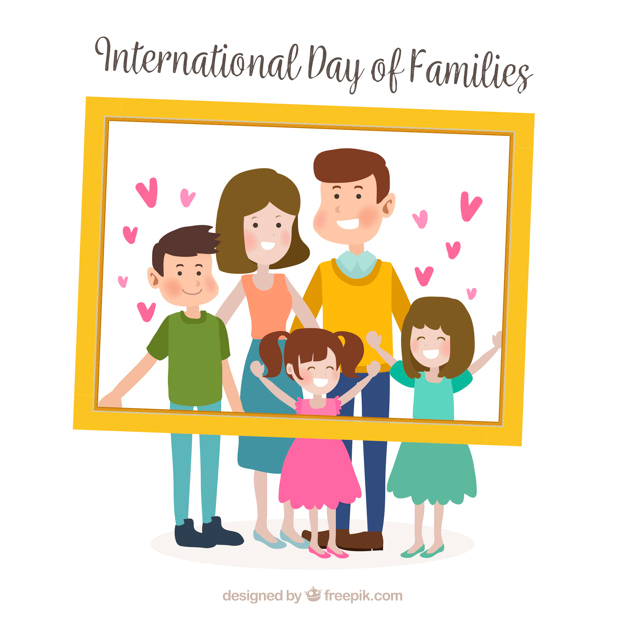 1. Na początek proponujemy zabawę „Tęcza”. Maszeruj spokojnie, kiedy rodzic powie TĘCZA – zatrzymaj się i narysuj w powietrzu tęczę. Zabawę powtórz kilka razy.2. Do kolejne zabawy będzie potrzebny sznurek, wstążka lub pasek bibuły. Na dywanie ułóż z niego serce lub kwiatek dla mamy.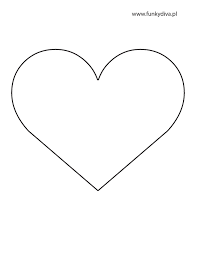 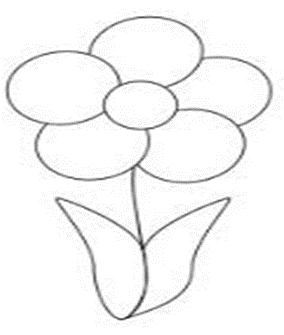 3. Wazon z kwiatami – ćwiczenia grafomotoryczne. Karty pracy „Razem się bawimy” str. 26 cz. 4. 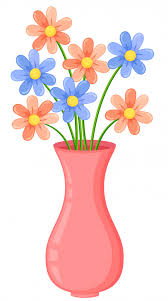 4. Jakie prezenty zostały przygotowane dla rodziców?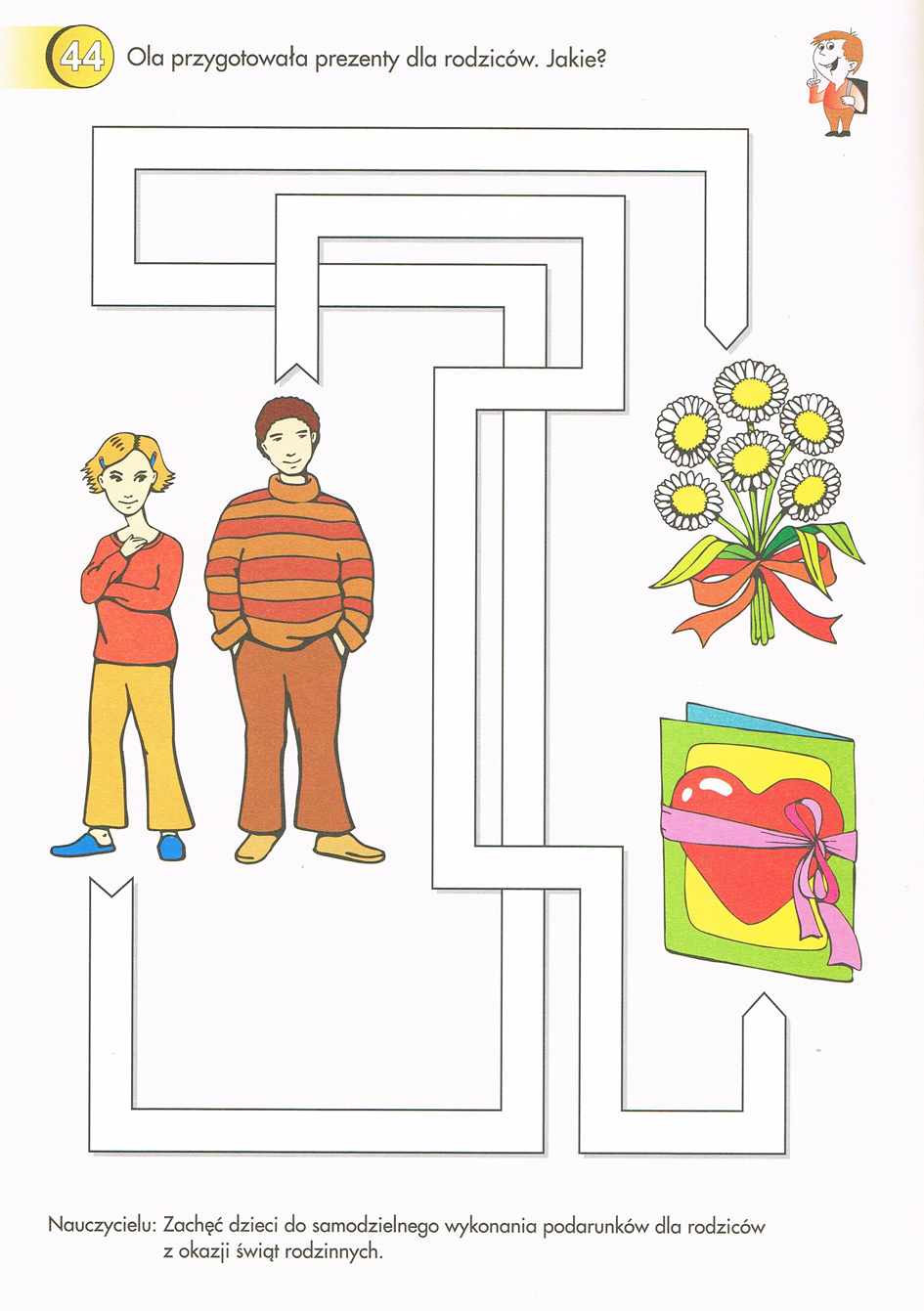 5. Wykonaj prezent dla swoich rodziców. Całą instrukcję znajdziesz w filmiku. http://www.kreatywniewdomu.pl/2019/05/kwiaty-z-plasteliny.html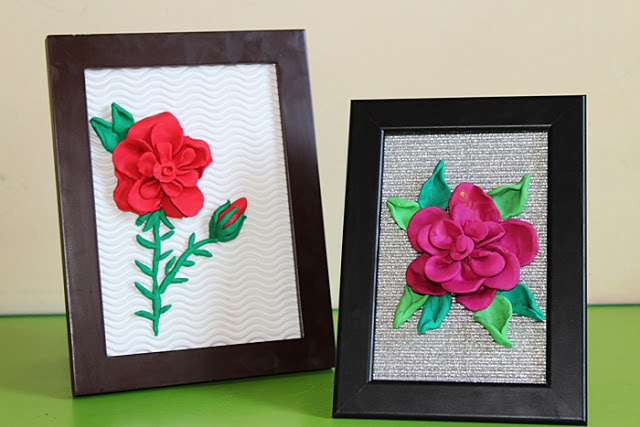 Jeśli nie masz w domu gotowej ramki możesz ją wykonać z kartonu lub kwiatek może być wykonany na laurce. Możesz także wykorzystać inny kolor papieru.Wspólnie z rodzicami posłuchajcie piosenki.https://www.youtube.com/watch?v=j09kDRPi3tEPamiętajcie także o życzeniach dla swoich RODZICÓW.   KOCHANYM RODZICOM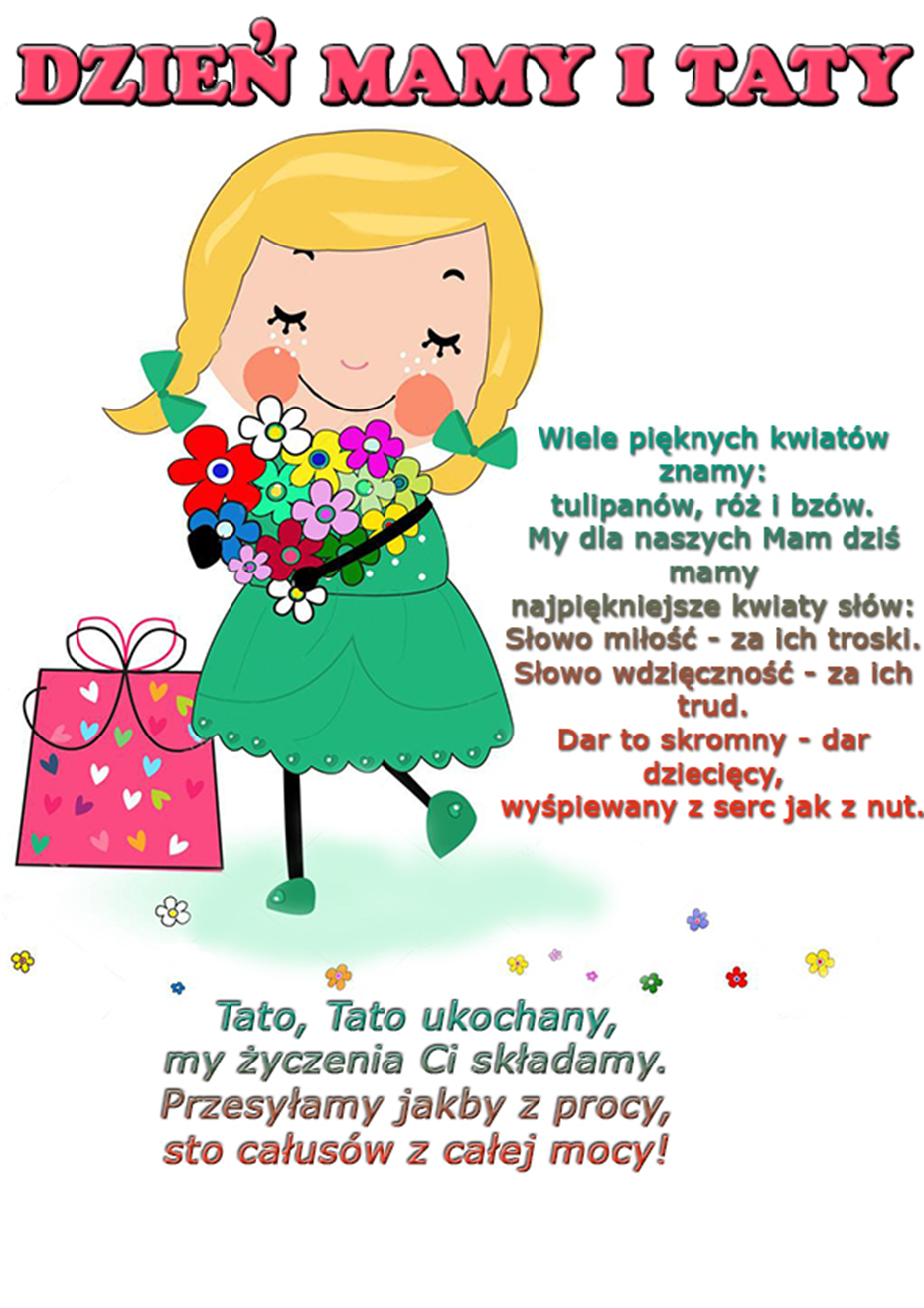 POWODZENIA!PANI ANETA  I PANI KINGA